Garden Chicken WrapNote: Try carrot or celery sticks on the side!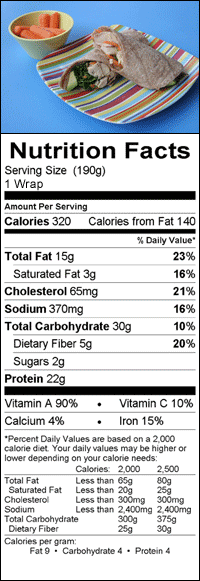 Prep time: 5-10 minutesWhat you need:4 whole-wheat wraps (8 inches)2 cups store-bought rotisserie chicken, shredded½ cup shredded carrots1 avocado, thinly sliced1 cup baby spinach leaves¼ cup of your favorite fat-free/low-fat dressing (about 1 tablespoon per wrap)Equipment and supplies:Cutting boardSharp knifeMeasuring cupsWhat to do:Place wraps side by side on a flat surface. Divide chicken into four portions (about ½ cup each). Place a portion of chicken on each wrap.Top each wrap with carrots, avocado, and spinach. (Have an adult help with the chopping.)Drizzle dressing evenly over each wrap.Roll each wrap up tightly and cut on the diagonal.Serve immediately or wrap tightly in aluminum foil and refrigerate for lunch the next day.How much does this recipe make?4 wrapsReviewed by: Mary L. Gavin, MDDate reviewed: November 2015